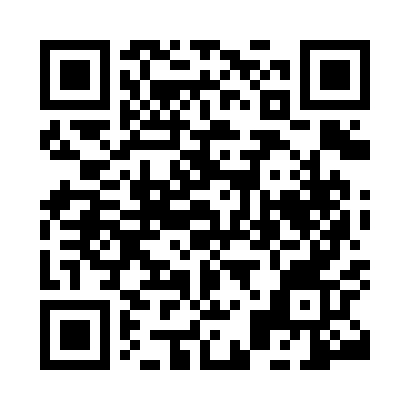 Prayer times for Kara, IndiaWed 1 May 2024 - Fri 31 May 2024High Latitude Method: One Seventh RulePrayer Calculation Method: University of Islamic SciencesAsar Calculation Method: HanafiPrayer times provided by https://www.salahtimes.comDateDayFajrSunriseDhuhrAsrMaghribIsha1Wed4:055:2812:024:406:367:582Thu4:045:2712:024:406:367:593Fri4:045:2612:014:416:378:004Sat4:035:2612:014:416:378:005Sun4:025:2512:014:416:388:016Mon4:015:2412:014:416:388:027Tue4:005:2412:014:416:398:038Wed3:595:2312:014:416:398:039Thu3:585:2212:014:416:408:0410Fri3:575:2212:014:426:408:0511Sat3:575:2112:014:426:418:0612Sun3:565:2112:014:426:428:0613Mon3:555:2012:014:426:428:0714Tue3:545:1912:014:426:438:0815Wed3:545:1912:014:436:438:0916Thu3:535:1812:014:436:448:0917Fri3:525:1812:014:436:448:1018Sat3:515:1812:014:436:458:1119Sun3:515:1712:014:436:458:1220Mon3:505:1712:014:436:468:1221Tue3:505:1612:014:446:468:1322Wed3:495:1612:014:446:478:1423Thu3:495:1612:014:446:478:1424Fri3:485:1512:014:446:488:1525Sat3:475:1512:024:456:488:1626Sun3:475:1512:024:456:498:1727Mon3:475:1412:024:456:498:1728Tue3:465:1412:024:456:508:1829Wed3:465:1412:024:456:508:1930Thu3:455:1412:024:466:518:1931Fri3:455:1312:024:466:518:20